INVESTIGACIÓN DE HÉRCULES/HERACLESUtiliza los siguientes sitios web para encontrar información importante sobre el héroe o la heroína que estás investigando.  Asegúrate de buscar lo siguiente:¿De dónde es? (Esto podría incluir también quiénes eran sus padres).¿Cuáles son sus puntos fuertes y débiles?¿Cuáles son sus mayores logros?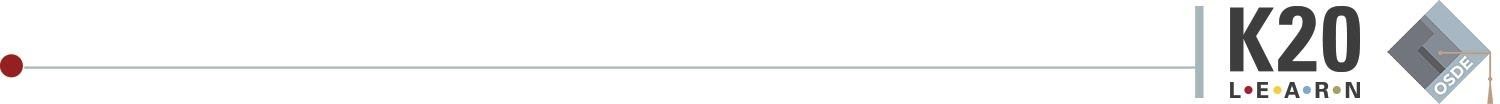 INVESTIGACIÓN DE HÉRCULES/HERACLESUtiliza los siguientes sitios web para encontrar información importante sobre el héroe o la heroína que estás investigando.  Asegúrate de buscar lo siguiente:¿De dónde es? (Esto podría incluir también quiénes eran sus padres).¿Cuáles son sus puntos fuertes y débiles?¿Cuáles son sus mayores logros?Hércules/Heracleshttps://tinyurl.com/Hercules1a Los 12 trabajos de Hérculeshttps://tinyurl.com/Hercules1b Los trabajos de Heracleshttps://tinyurl.com/Hercules1c Hércules/Heracleshttps://tinyurl.com/Hercules1a Los 12 trabajos de Hérculeshttps://tinyurl.com/Hercules1b Los trabajos de Heracleshttps://tinyurl.com/Hercules1c 